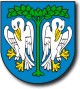 ……………………………..						…………………………….imię i nazwisko matki/opiekuna prawnego				        		miejscowość, data……………………………... adres zamieszkania matki/opiekuna prawnego……………………………...imię i nazwisko ojca/opiekuna prawnego…………………………….. adres zamieszkania ojca/opiekuna prawnegoOŚWIADCZENIE o wielodzietności rodziny kandydataOświadczam, że moje dziecko ………………………………………..…… wychowuje się w rodzinie 					      (imię i nazwisko kandydata)wielodzietnej.Jestem świadomy/a odpowiedzialności karnej za złożenie fałszywego oświadczenia.……………………………………...			……………………………………...         podpis matki/opiekuna prawnego					         podpis ojca/opiekuna prawnego